Муниципальное казённое общеобразовательное учреждение«Михайловская средняя общеобразовательная школа №1»Михайловского района Алтайского края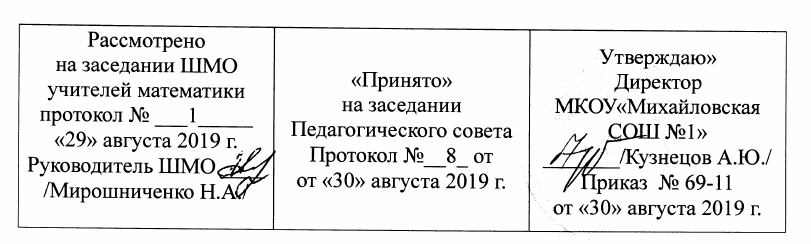 Программа внеурочной деятельностипо математике«Математика для увлечённых»(6 класс)Составители: Мирошниченко Надежда Анатольевна,квалификационная категория высшаяГригорьева Ирина Сергеевна, квалификационная категория перваяХорохордина Екатерина Сергеевна,   квалификационная категория перваяСроки реализации программы: 2019-2020 учебный годс. Михайловское -2019Пояснительная записка     Программа по внеурочной деятельности «Математика для увлечённых»для обучающихся 6 класса разработана на основе Федерального государственного образовательного стандарта основного общего образования ООП и «Примерных программ внеурочной деятельности. Начальное и основное образование». (Стандарты второго поколения) под редакцией . – М.: Просвещение, 2011.Программа «Математика для увлечённых»относится к научно-познавательному направлению реализации внеурочной деятельности в рамках ФГОС.Актуальность программы определена тем, что школьники должны иметь мотивацию к обучению математики, стремиться развивать свои интеллектуальные возможности. Данная программа позволяет учащимся ознакомиться со многими интересными вопросами математики, выходящими за рамки школьной программы, расширить целостное представление о проблеме данной науки. Решение математических задач, связанных с логическим мышлением закрепит интерес детей к познавательной деятельности, будет способствовать развитию мыслительных операций и общему интеллектуальному развитию. Не менее важным фактором  реализации данной программы является  и стремление развить у учащихся умений самостоятельно работать, думать, решать творческие задачи, а также совершенствовать навыки  аргументации собственной позиции по определенному вопросу. Организация внеклассной работы позволяет выявить индивидуальные особенности каждого ученика, проводить работу с максимальной заинтересованностью детей и добиваться творческого удовлетворения у каждого ребенка. Содержание программы соответствует познавательным возможностям школьников и предоставляет им возможность работать на уровне повышенных требований, развивая  учебную мотивацию   Практическая значимость обусловлена обучением рациональным приёмам применения знаний, которые пригодится в дальнейшей работе, на решение занимательных задач и впоследствии помогут ребятам принимать участие в школьных и городских олимпиадах и других математических играх и конкурсах.        Новизна данного курса заключается в том, что на занятиях происходит знакомство учащихся с категориями математических задач, не связанных непосредственно со школьной программой, с новыми методами рассуждений, так необходимыми для успешного решения учебных и жизненных проблем.Цель – повышение уровня математической культуры учащихся, развитие логического мышления, углубление знаний, полученных на уроке, и расширение общего кругозора ребенка в процессе рассмотрения различных практических задач и вопросов.Задачи:Обучающие:Развивать интерес к изучению математики как к учебному предмету;Углубление знаний, умений, навыков быстро считать, приобретать навыки нестандартного мышления;Развитие мотивации к изучению математики;Развитие творчества;Пробуждение потребности у учащихся к самостоятельной работе;Способствовать развитию математических способностей;Научить решать текстовые задачи (занимательного, исторического характера), работать с научной и справочной литературой, с измерительными инструментами.Воспитывающие:Воспитывать понимания, что математика является инструментом познания окружающего мира;Воспитывать ответственность, усидчивость, целеустремлённость, способность к взаимопомощи и сотрудничеству;Умение анализировать своё поведение и принимать правильное решение в различных жизненных ситуациях.Развивающие:Способствование развитию у детей внимания, воображения, наблюдательности, памяти, воли, аккуратности ;Развитие кругозора учащихся;Приобщение школьников к самостоятельной исследовательской работе.      Отличительной особенностью данной образовательной программы является то, что программа «Математика для увлечённых» предусматривает углубление знаний учащихся, получаемых ими при изучении основного курса, развитие познавательного интереса к предмету, любознательности, смекалки, расширение кругозора. Занятия построены так, чтобы быть для учащихся интересными, увлекательными и занимательными. Отбор содержания курса произведен в соответствии с выбранными принципами параллельности и опережающей сложности. Отобрано большое количество задач, для решения которых используются арифметические способы решения, что позволяет учить учащихся логически мыслить, рассуждать, развивать речь. Материал программы включает много нестандартных задач и способы их решения, что способствует развитию школьников, формированию у них познавательного интереса не только к решению задач вообще, но и самой математике.Срок реализации: 1 годРежим занятий: Количество часов, выделенных на изучение курса 35 часов в год, количество часов и занятий в неделю – 1 час в неделю. Продолжительность занятий 40 мин.Прогнозируемые результаты и способы их проверки:быстро считать, применять свои знания на практике, приобретать навыки нестандартного мышления.научатся мыслить, рассуждать, анализировать условия заданийиспользовать рациональный способ решения задач;работать с чертежными инструментами;анализировать свою работу, исправлять ошибки, восполнять пробелы в знаниях из разных источников информации;применять некоторые приёмы быстрых устных вычислений при решении задач;применять полученные знания, умения и навыки на уроках математики.создавать творческие работы, доклады с помощью взрослых или самостоятельно;вести исследовательскую работу и участвовать в проектной деятельности самостоятельно или с помощью взрослых.Проверка результатов проходит в форме:игровых занятий на повторение теоретических понятий (конкурсы, викторины, составление кроссвордов и др.),собеседования (индивидуальное и групповое),практикумов;тестирования,проведения самостоятельных работ репродуктивного характера.Уровень результатов работы по программе:Результаты первого уровня приобретение школьниками знаний логического мышления, необходимых при изучении математики; приобретение навыков нестандартного мышления.Результаты второго уровня развитие ценностных отношений к труду, к другим людям, к своему здоровью и внутреннему миру.Результаты третьего уровня школьник может приобрести опыт применять свои знания на практике; опыт общения в результате выполнения практических действий; опыт самоорганизации, организации совместной деятельности с другими детьми и работы в команде; опыт управления другими людьми и взятия на себя ответственности за других людей.Результаты освоения курсаЛичностные:знакомство с фактами, иллюстрирующими важные этапы развития математики (изобретение десятичной нумерации, обыкновенных дробей; происхождение геометрии из практических потребностей людей);способность к эмоциональному восприятию математических объектов, рассуждений, решений задач, рассматриваемых проблем;умение строить речевые конструкции (устные и письменные) с использованием изученной терминологии и символики, понимать смысл поставленной задачи. Осуществлять перевод с естественного языка на математический и наоборот.2.Метапредметныеумение планировать свою деятельность при решении учебных математических задач, видеть различные стратегии решения задач, осознанно выбирать способ решения;умение работать с учебным математическим текстом (находить ответы на поставленные вопросы, выделять смысловые фрагменты);умение проводить несложные доказательные рассуждения, опираясь на изученные определения, свойства, признаки; распознавать верные и неверные утверждения; иллюстрировать примерами изученные понятия и факты; опровергать с помощью контрпримеров неверные утверждения;умение действовать в соответствии с предложенным алгоритмом, составлять несложные алгоритмы вычислений и построений;применение приёмов самоконтроля при решении учебных задач;умение видеть математическую задачу в несложных практических ситуациях.3.Предметныевладение базовым понятийным аппаратом по основным разделам содержания;владение навыками вычислений с натуральными числами, обыкновенными и десятичными дробями, положительными и отрицательными числами;умение решать текстовые задачи арифметическим способом, используя различные стратегии и способы рассуждения;усвоение на наглядном уровне знаний о свойствах плоских и пространственных фигур; приобретение навыков их изображения; умение использовать геометрический язык для описания предметов окружающего мира;приобретение опыта измерения длин отрезков, величин углов, вычисления площадей и объёмов; понимание идеи измерение длин площадей, объёмов;знакомство с идеями равенства фигур, симметрии; умение распознавать и изображать равные и симметричные фигуры;умение проводить несложные практические расчёты (включающие вычисления с процентами, выполнение необходимых измерений, использование прикидки и оценки);использование букв для записи общих утверждений, формул, выражений, уравнений; умение оперировать понятием «буквенное выражение», осуществлять элементарную деятельность, связанную с понятием «уравнение»;знакомство с идеей координат на прямой и на плоскости; выполнение стандартных процедур на координатной плоскости;понимание и использование информации, представленной в форме таблиц, столбчатой и круговой диаграммы;умение решать простейшие комбинаторные задачи перебором возможных вариантов. вычислительные навыки: умение применять вычислительные навыки при решении практических задач, бытовых, кулинарных и других расчетах.геометрические навыки: умение рассчитать площадь, периметр при решении практических задач на составление сметы на ремонт помещений, задачи связанные с дизайном. анализировать и осмысливать текст задачи; моделировать условие с помощью схем, рисунков; строить логическую цепочку рассуждений; критически оценивать полученный ответ; решать задачи из реальной практики, используя при необходимости калькулятор;извлекать необходимую информацию из текста, осуществлять самоконтроль; извлекать информацию из таблиц и диаграмм, выполнять вычисления по табличным данным; выполнять сбор информации в несложных случаях, представлять информацию в виде таблиц и диаграмм, в том числе с помощью компьютерных программ; строить речевые конструкции; изображать геометрические фигуры с помощью инструментов иот руки, на клетчатой бумаге, вычислять площади фигур, уметьвыполнять расчеты по ремонту квартиры, комнаты, участка земли и др.;выполнять вычисления с реальными данными;проводить случайные эксперименты, в том числе с помощью компьютерного моделирования, интерпретировать их результаты;выполнять проекты по всем темам данного курса;моделировать геометрические объекты, используя бумагу, пластилин,проволоку и дрТематическое планированиеСодержание материалаИнтернет-ресурсыhttp://school-collection.edu.ru− хранилище единой коллекции цифровых образовательных ресурсов, где представлен широкий выбор электронных пособий;http://www.numbernut.com/ −все о математике. Материалы для изучения и преподавания математики в школе. Тематический сборник: числа, дроби, сложение, вычитание и пр. Теоретический материал, задачи, игры, тесты;http://www.math.ru−удивительный мир математики/ Коллекция книг, видео-лекций, подборка занимательных математических фактов. Информация об олимпиадах, научных школах по математике. Медиатека;http://physmatica.narod.ru− «Физматика».Образовательный сайт по физике и математике для школьников, их родителей и педагогов;http://www.bymath.net – Средняя математическая интернет-школа: страна математики. Учебные пособия по разделам математики: теория, примеры, решения. Задачи и варианты контрольных работ;http://vischool.r2.ru–«Визуальная школа».Представлена информация об использовании визуальных дидактических материалов в учебном процессе, визуальные уроки, визуальные дидактические материалы;http://sbiryukova.narod.ru–Краткая история математики: с древних времен до эпохи Возрождения. Портреты и биографии. События и открытия;http://www.nt.ru/tp/iz/zs.htm– Золотое сечение. Геометрия золотого сечения: построения и расчеты;http://www.tmn.fio.ru/works/ – Правильные многогранники: любопытные факты, история, применение. Теорема Эйлера. Платоновы и Архимедовы тела. Биографические сведения о Платоне, Архимеде, Евклиде и других ученых, имеющих отношение к теме. Многогранники в искусстве и архитектуре. Занимательные сведения о некоторых линиях Линии: определения, любопытные факты, примеры использования. Гипербола, парабола, эллипс, синусоида, спираль, циклоида, кардиоида;http://mathc.chat.ru – Математический калейдоскоп: случаи, фокусы, парадоксы. Математика и математики, математика в жизни. Случаи и биографии, курьезы и открытия;http://zadachi.yain.net−«Задачи и их решения». Задачи и решения из разных дисциплин, в том числе по математике, программированию, теории вероятностей, логике.№ п/пТема занятийКоличество часовДелимость чисел111Введение. Из истории интересных чисел12Интересные свойства чисел13Новый знак деления14-5Признаки делимости26-7Алгоритм Евклида28-9НОД, НОК и калькулятор210Использование принципа Дирихле при решении задач на делимость111Некоторые приемы устных вычислений1Математические головоломки612Пифагорейский союз113Софизмы114-16Числовые ребусы (криптограммы)317Решение олимпиадных задач1Решение нестандартных задач1718Как научиться решать задачи119-20Решение задач на совместную работу221-22Решение задач на движение223Решение задач «обратным ходом»124Старинный способ решения задач на смешение веществ125-26Прямая и обратная пропорциональности227-28Золотое сечение229Как уравнять два выражения130-31Решение уравнений232-34Решение олимпиадных задач335Итоговое занятие1ИТОГО:35№ п/пНаименование разделаТема занятийКоличество часов1.Делимость чисел-11 чДелимость чисел-11 чДелимость чисел-11 ч1.Введение. Из истории интересных чисел12.Интересные свойства чисел13. Новый знак деления14.Признаки делимости15.Признаки делимости16. Алгоритм Евклида17. Алгоритм Евклида18. НОД, НОК и калькулятор19. НОД, НОК и калькулятор110. Использование принципа Дирихле при решении задач на делимость111. Некоторые приемы устных вычислений1Математические головоломки – 6ч.Математические головоломки – 6ч.Математические головоломки – 6ч.12. Пифагорейский союз113. Софизмы114. Числовые ребусы (криптограммы)115. Числовые ребусы (криптограммы)116. Числовые ребусы (криптограммы)117. Решение олимпиадных задач1Решение нестандартных задач-17чРешение нестандартных задач-17чРешение нестандартных задач-17ч18. Как научиться решать задачи119. Решение задач на совместную работу120. Решение задач на совместную работу121. Решение задач на движение122. Решение задач на движение123. Решение задач «обратным ходом»124. Старинный способ решения задач на смешение веществ125. Прямая и обратная пропорциональности126. Прямая и обратная пропорциональности127. Золотое сечение128. Золотое сечение129. Как уравнять два выражения130. Решение уравнений131. Решение уравнений132. Решение олимпиадных задач133. Решение олимпиадных задач134. Решение олимпиадных задач1Итоговое занятие – 1ч Итоговое занятие – 1ч Итоговое занятие – 1ч ИТОГО:35